ZADANIE 2Zaprowadź biedronkę do listka zgodnie z zamieszczonym kodem na dole pod matą do kodowaniaOBJAŚNIENIE	Oznacza ruch do przodu	Oznacza ruch w prawoMatę do kodowania należy wydrukować  lub odrysować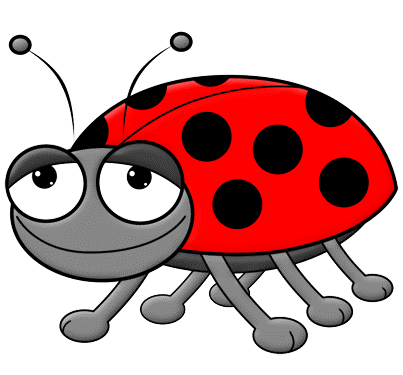 Biedronka do wydrukowania i wycięcia lub samodzielnego narysowania (po wycięciu lub narysowaniu  biedronkę można nakleić na małą nakrętkę od butelki). 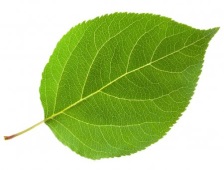 START